ПриложениеОнлайн-олимпиада по финансовой грамотности и предпринимательству на образовательной платформе «Учи.ру»Директор                                           Шаров Н.В.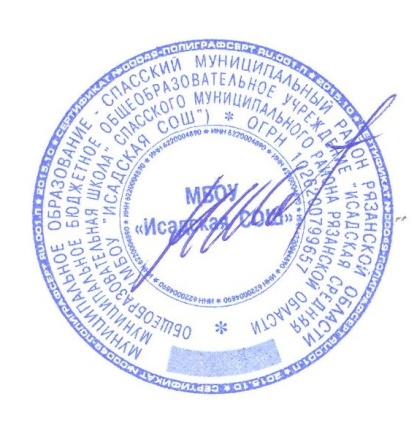 №/ПНаименование образовательной организацииКол-во принявших участиеСсылка на размещение информации о проведенном мероприятии в сети интернет на оф.сайтеМБОУ “Исадская СОШ ”46 из 60https://isad.ryazanschool.ru/ВсегоВсего